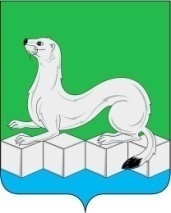 Российская ФедерацияИркутская областьАдминистрацияМуниципального районаУсольского районного муниципального образованияПОСТАНОВЛЕНИЕОт 06.07.2020г.								№435р.п.БелореченскийО внесении изменений в Порядок предоставления молодым специалистам муниципальных учреждений образования и культуры, находящихся в ведении Усольского районного муниципального образования, и структурных подразделений ОГБУЗ «Усольская городская больница», находящихся на территории Усольского района, мер социальной поддержкиВо исполнение муниципальной программы  «Развитие экономического потенциала и создание условий благоприятного инвестиционного климата», утвержденной постановлением администрации муниципального района Усольского районного муниципального образования от 01.11.2019г. №1096 (в редакции от 03.04.2020г. №212), руководствуясь ст. ст. 22, 46 Устава Усольского районного муниципального образования, администрация муниципального района Усольского районного муниципального образования ПОСТАНОВЛЯЕТ:1.Внести в Порядок предоставления молодым специалистам муниципальных учреждений образования и культуры, находящихся в ведении Усольского районного муниципального образования, и структурных подразделений ОГБУЗ «Усольская городская больница», находящихся на территории Усольского района (далее - Учреждения), мер социальной поддержки, утвержденный постановлением администрации муниципального района Усольского районного муниципального образования от 18.05.2020г. №302 «Об утверждении Порядка предоставления молодым специалистам муниципальных учреждений образования и культуры, находящихся в ведении Усольского районного муниципального образования, и структурных подразделений ОГБУЗ «Усольская городская больница», находящихся на территории Усольского района,  мер социальной поддержки» (в редакции от 01.06.2020г. №332), следующие изменения:1.1. раздел II. «Механизм реализации Порядка» дополнить пунктом 2.9. следующего содержания:«2.9. В случае увольнения молодого специалиста в армию в связи с призывом на военную службу или направлением его на заменяющую ее альтернативную гражданскую службу, предоставление ежемесячной социальной выплаты приостанавливается до возвращения молодого специалиста на прежнее место работы, либо трудоустройства в другое Учреждение. Если молодой специалист не выполнит данное условие, средства, полученные им ранее, подлежат возврату в бюджет муниципального района Усольского районного муниципального образования в полном объеме (в том числе могут быть взысканы в судебном порядке).»1.2.в приложении №2 к Порядку предоставления молодым специалистам муниципальных учреждений образования и культуры, находящихся в ведении Усольского районного муниципального образования, и структурных подразделений ОГБУЗ «Усольская городская больница», находящихся на территории Усольского района, мер социальной поддержки:1.2.1.подпункт 2.2.3. пункта 2.2.  раздела II. «Обязательства сторон» дополнить вторым абзацем следующего содержания: «В случае увольнения молодого специалиста в армию в связи с призывом на военную службу или направлением его на заменяющую ее альтернативную гражданскую службу, предоставление ежемесячной социальной выплаты приостанавливается до возвращения молодого специалиста на прежнее место работы, либо трудоустройства в другое Учреждение».2.Отделу по организационной работе (Пономарева С.В.) опубликовать настоящее постановление в газете «Официальный вестник Усольского района» и в сетевом издании «Официальный сайт администрации Усольского района» в информационно-телекоммуникационной сети «Интернет» (www.usolie-raion.ru).3.Настоящее постановление вступает в силу после дня его официального опубликования.4.Контроль за исполнением настоящего постановления возложить на заместителя мэра – председателя Комитета по экономике и финансам (Касимовская Н.А.).Мэр муниципального районаУсольского районного муниципального образования					В.И.Матюха